RENSEIGNEMENTSRENSEIGNEMENTSRENSEIGNEMENTSRENSEIGNEMENTSRENSEIGNEMENTSRENSEIGNEMENTSRENSEIGNEMENTSNOM :PRÉNOM :PRÉNOM :PRÉNOM :PRÉNOM :ADRESSE :CODE POSTAL :VILLE :VILLE :VILLE :VILLE :TÉLÉPHONE :MAIL :MAIL :MAIL :MAIL :MAIL :MAIL :DATE DE NAISSANCE :DATE DE NAISSANCE :AUTRE ACTIVITÉ DANS UNE SECTION SMS :AUTRE ACTIVITÉ DANS UNE SECTION SMS :AUTRE ACTIVITÉ DANS UNE SECTION SMS :AUTRE ACTIVITÉ DANS UNE SECTION SMS :AUTRE ACTIVITÉ DANS UNE SECTION SMS :AUTRE ACTIVITÉ DANS UNE SECTION SMS :AUTRE ACTIVITÉ DANS UNE SECTION SMS :AUTRE ACTIVITÉ DANS UNE SECTION SMS :AUTRE ACTIVITÉ DANS UNE SECTION SMS :AUTRE ACTIVITÉ DANS UNE SECTION SMS :SI OUI LAQUELLE :SI OUI LAQUELLE :SI OUI LAQUELLE :SI OUI LAQUELLE :SI OUI LAQUELLE :SI OUI LAQUELLE :SI OUI LAQUELLE :SI OUI LAQUELLE :SI OUI LAQUELLE :SI OUI LAQUELLE :REGLEMENT *REGLEMENT *REGLEMENT *REGLEMENT *REGLEMENT *REGLEMENT *REGLEMENT ** 2 € de réduction sur l’abonnement pour toute inscription avant ou le jour de l’Assemblée Générale. * 2 € de réduction sur l’abonnement pour toute inscription avant ou le jour de l’Assemblée Générale. * 2 € de réduction sur l’abonnement pour toute inscription avant ou le jour de l’Assemblée Générale. * 2 € de réduction sur l’abonnement pour toute inscription avant ou le jour de l’Assemblée Générale. * 2 € de réduction sur l’abonnement pour toute inscription avant ou le jour de l’Assemblée Générale. * 2 € de réduction sur l’abonnement pour toute inscription avant ou le jour de l’Assemblée Générale. * 2 € de réduction sur l’abonnement pour toute inscription avant ou le jour de l’Assemblée Générale. * 2 € de réduction sur l’abonnement pour toute inscription avant ou le jour de l’Assemblée Générale. * 2 € de réduction sur l’abonnement pour toute inscription avant ou le jour de l’Assemblée Générale. * 2 € de réduction sur l’abonnement pour toute inscription avant ou le jour de l’Assemblée Générale. * 2 € de réduction sur l’abonnement pour toute inscription avant ou le jour de l’Assemblée Générale. * 2 € de réduction sur l’abonnement pour toute inscription avant ou le jour de l’Assemblée Générale. * 2 € de réduction sur l’abonnement pour toute inscription avant ou le jour de l’Assemblée Générale. * 2 € de réduction sur l’abonnement pour toute inscription avant ou le jour de l’Assemblée Générale. * 2 € de réduction sur l’abonnement pour toute inscription avant ou le jour de l’Assemblée Générale. * 2 € de réduction sur l’abonnement pour toute inscription avant ou le jour de l’Assemblée Générale. * 2 € de réduction sur l’abonnement pour toute inscription avant ou le jour de l’Assemblée Générale. * 2 € de réduction sur l’abonnement pour toute inscription avant ou le jour de l’Assemblée Générale. * 2 € de réduction sur l’abonnement pour toute inscription avant ou le jour de l’Assemblée Générale. MOINS DE 18 ANSMOINS DE 18 ANSMOINS DE 18 ANSMOINS DE 18 ANSMOINS DE 18 ANSMOINS DE 18 ANSMOINS DE 18 ANSMOINS DE 18 ANSMOINS DE 18 ANSMOINS DE 18 ANSMOINS DE 18 ANSMOINS DE 18 ANSPLUS DE 18 ANSPLUS DE 18 ANSAVANT L’ASSEMBLÉE GÉNÉRALEAVANT L’ASSEMBLÉE GÉNÉRALEAVANT L’ASSEMBLÉE GÉNÉRALEAVANT L’ASSEMBLÉE GÉNÉRALEAVANT L’ASSEMBLÉE GÉNÉRALEAPRÈS L’ASSEMBLÉE GÉNÉRALEAPRÈS L’ASSEMBLÉE GÉNÉRALEAPRÈS L’ASSEMBLÉE GÉNÉRALEAPRÈS L’ASSEMBLÉE GÉNÉRALEAPRÈS L’ASSEMBLÉE GÉNÉRALELe :Le :Le :Le :Le :Le :Le :Le :Le :Le :Le :Le :Le :Le :Le :Le :Attention  nous n'accepterons que des dossiers complets:Bulletin d'adhésion, droit à l'image et le certificat d'aptitude à la pratique de la natation et de l'aquagym.Attention  nous n'accepterons que des dossiers complets:Bulletin d'adhésion, droit à l'image et le certificat d'aptitude à la pratique de la natation et de l'aquagym.Attention  nous n'accepterons que des dossiers complets:Bulletin d'adhésion, droit à l'image et le certificat d'aptitude à la pratique de la natation et de l'aquagym.Attention  nous n'accepterons que des dossiers complets:Bulletin d'adhésion, droit à l'image et le certificat d'aptitude à la pratique de la natation et de l'aquagym.Attention  nous n'accepterons que des dossiers complets:Bulletin d'adhésion, droit à l'image et le certificat d'aptitude à la pratique de la natation et de l'aquagym.Attention  nous n'accepterons que des dossiers complets:Bulletin d'adhésion, droit à l'image et le certificat d'aptitude à la pratique de la natation et de l'aquagym.Attention  nous n'accepterons que des dossiers complets:Bulletin d'adhésion, droit à l'image et le certificat d'aptitude à la pratique de la natation et de l'aquagym.Attention  nous n'accepterons que des dossiers complets:Bulletin d'adhésion, droit à l'image et le certificat d'aptitude à la pratique de la natation et de l'aquagym.Attention  nous n'accepterons que des dossiers complets:Bulletin d'adhésion, droit à l'image et le certificat d'aptitude à la pratique de la natation et de l'aquagym.Attention  nous n'accepterons que des dossiers complets:Bulletin d'adhésion, droit à l'image et le certificat d'aptitude à la pratique de la natation et de l'aquagym.Attention  nous n'accepterons que des dossiers complets:Bulletin d'adhésion, droit à l'image et le certificat d'aptitude à la pratique de la natation et de l'aquagym.Attention  nous n'accepterons que des dossiers complets:Bulletin d'adhésion, droit à l'image et le certificat d'aptitude à la pratique de la natation et de l'aquagym.Attention  nous n'accepterons que des dossiers complets:Bulletin d'adhésion, droit à l'image et le certificat d'aptitude à la pratique de la natation et de l'aquagym.Attention  nous n'accepterons que des dossiers complets:Bulletin d'adhésion, droit à l'image et le certificat d'aptitude à la pratique de la natation et de l'aquagym.Attention  nous n'accepterons que des dossiers complets:Bulletin d'adhésion, droit à l'image et le certificat d'aptitude à la pratique de la natation et de l'aquagym.Attention  nous n'accepterons que des dossiers complets:Bulletin d'adhésion, droit à l'image et le certificat d'aptitude à la pratique de la natation et de l'aquagym.Attention  nous n'accepterons que des dossiers complets:Bulletin d'adhésion, droit à l'image et le certificat d'aptitude à la pratique de la natation et de l'aquagym.Attention  nous n'accepterons que des dossiers complets:Bulletin d'adhésion, droit à l'image et le certificat d'aptitude à la pratique de la natation et de l'aquagym.Attention  nous n'accepterons que des dossiers complets:Bulletin d'adhésion, droit à l'image et le certificat d'aptitude à la pratique de la natation et de l'aquagym.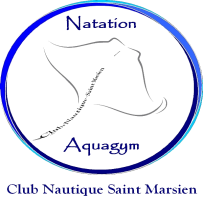 CLUB NAUTIQUE SAINT MARSIENBULLETIN D’ADHÉSIONCLUB NAUTIQUE SAINT MARSIENCLUB NAUTIQUE SAINT MARSIENCLUB NAUTIQUE SAINT MARSIENCLUB NAUTIQUE SAINT MARSIENCLUB NAUTIQUE SAINT MARSIENCLUB NAUTIQUE SAINT MARSIENCLUB NAUTIQUE SAINT MARSIENCLUB NAUTIQUE SAINT MARSIENCLUB NAUTIQUE SAINT MARSIENCLUB NAUTIQUE SAINT MARSIENDROIT À L’IMAGEDROIT À L’IMAGEDROIT À L’IMAGEDROIT À L’IMAGEDROIT À L’IMAGEDROIT À L’IMAGEDROIT À L’IMAGEDROIT À L’IMAGEDROIT À L’IMAGEDROIT À L’IMAGEDemande d’autorisation d’utilisation de l’image d’une personne mineure.Demande d’autorisation d’utilisation de l’image d’une personne mineure.Demande d’autorisation d’utilisation de l’image d’une personne mineure.Demande d’autorisation d’utilisation de l’image d’une personne mineure.Demande d’autorisation d’utilisation de l’image d’une personne mineure.Demande d’autorisation d’utilisation de l’image d’une personne mineure.Demande d’autorisation d’utilisation de l’image d’une personne mineure.Demande d’autorisation d’utilisation de l’image d’une personne mineure.Demande d’autorisation d’utilisation de l’image d’une personne mineure.Demande d’autorisation d’utilisation de l’image d’une personne mineure.Demande d’autorisation d’utilisation de l’image d’une personne mineure.Demande d’autorisation d’utilisation de l’image d’une personne mineure.Demande d’autorisation d’utilisation de l’image d’une personne mineure.Demande d’autorisation d’utilisation de l’image d’une personne mineure.Demande d’autorisation d’utilisation de l’image d’une personne mineure.Nous soussignés  Mr :Nous soussignés  Mr :Nous soussignés  Mr :Nous soussignés  Mr :Nous soussignés  Mr :et Mme :et Mme :Demeurant :Demeurant :Demeurant :Code Postal :Code Postal :Code Postal :Code Postal :Ville :Tuteur/trice légal(e) de :Tuteur/trice légal(e) de :Tuteur/trice légal(e) de :Tuteur/trice légal(e) de :Tuteur/trice légal(e) de :Tuteur/trice légal(e) de :Autorise le club nautique de SAINT MARS LA JAILLE à,utiliser et diffuser à titre gratuit et non exclusif des photographies représentant le mineur sus cité, réalisées durant la saison et dans le cadre spécifique de l'activité du club nautique et de la piscine Alexandre BRAUD ainsi qu’à exploiter ces clichés, en partie ou en totalité, à des fins d’exploitation publicitaire.Autorise le club nautique de SAINT MARS LA JAILLE à,utiliser et diffuser à titre gratuit et non exclusif des photographies représentant le mineur sus cité, réalisées durant la saison et dans le cadre spécifique de l'activité du club nautique et de la piscine Alexandre BRAUD ainsi qu’à exploiter ces clichés, en partie ou en totalité, à des fins d’exploitation publicitaire.Autorise le club nautique de SAINT MARS LA JAILLE à,utiliser et diffuser à titre gratuit et non exclusif des photographies représentant le mineur sus cité, réalisées durant la saison et dans le cadre spécifique de l'activité du club nautique et de la piscine Alexandre BRAUD ainsi qu’à exploiter ces clichés, en partie ou en totalité, à des fins d’exploitation publicitaire.Autorise le club nautique de SAINT MARS LA JAILLE à,utiliser et diffuser à titre gratuit et non exclusif des photographies représentant le mineur sus cité, réalisées durant la saison et dans le cadre spécifique de l'activité du club nautique et de la piscine Alexandre BRAUD ainsi qu’à exploiter ces clichés, en partie ou en totalité, à des fins d’exploitation publicitaire.Autorise le club nautique de SAINT MARS LA JAILLE à,utiliser et diffuser à titre gratuit et non exclusif des photographies représentant le mineur sus cité, réalisées durant la saison et dans le cadre spécifique de l'activité du club nautique et de la piscine Alexandre BRAUD ainsi qu’à exploiter ces clichés, en partie ou en totalité, à des fins d’exploitation publicitaire.Autorise le club nautique de SAINT MARS LA JAILLE à,utiliser et diffuser à titre gratuit et non exclusif des photographies représentant le mineur sus cité, réalisées durant la saison et dans le cadre spécifique de l'activité du club nautique et de la piscine Alexandre BRAUD ainsi qu’à exploiter ces clichés, en partie ou en totalité, à des fins d’exploitation publicitaire.Autorise le club nautique de SAINT MARS LA JAILLE à,utiliser et diffuser à titre gratuit et non exclusif des photographies représentant le mineur sus cité, réalisées durant la saison et dans le cadre spécifique de l'activité du club nautique et de la piscine Alexandre BRAUD ainsi qu’à exploiter ces clichés, en partie ou en totalité, à des fins d’exploitation publicitaire.Autorise le club nautique de SAINT MARS LA JAILLE à,utiliser et diffuser à titre gratuit et non exclusif des photographies représentant le mineur sus cité, réalisées durant la saison et dans le cadre spécifique de l'activité du club nautique et de la piscine Alexandre BRAUD ainsi qu’à exploiter ces clichés, en partie ou en totalité, à des fins d’exploitation publicitaire.Autorise le club nautique de SAINT MARS LA JAILLE à,utiliser et diffuser à titre gratuit et non exclusif des photographies représentant le mineur sus cité, réalisées durant la saison et dans le cadre spécifique de l'activité du club nautique et de la piscine Alexandre BRAUD ainsi qu’à exploiter ces clichés, en partie ou en totalité, à des fins d’exploitation publicitaire.Autorise le club nautique de SAINT MARS LA JAILLE à,utiliser et diffuser à titre gratuit et non exclusif des photographies représentant le mineur sus cité, réalisées durant la saison et dans le cadre spécifique de l'activité du club nautique et de la piscine Alexandre BRAUD ainsi qu’à exploiter ces clichés, en partie ou en totalité, à des fins d’exploitation publicitaire.Autorise le club nautique de SAINT MARS LA JAILLE à,utiliser et diffuser à titre gratuit et non exclusif des photographies représentant le mineur sus cité, réalisées durant la saison et dans le cadre spécifique de l'activité du club nautique et de la piscine Alexandre BRAUD ainsi qu’à exploiter ces clichés, en partie ou en totalité, à des fins d’exploitation publicitaire.Autorise le club nautique de SAINT MARS LA JAILLE à,utiliser et diffuser à titre gratuit et non exclusif des photographies représentant le mineur sus cité, réalisées durant la saison et dans le cadre spécifique de l'activité du club nautique et de la piscine Alexandre BRAUD ainsi qu’à exploiter ces clichés, en partie ou en totalité, à des fins d’exploitation publicitaire.Autorise le club nautique de SAINT MARS LA JAILLE à,utiliser et diffuser à titre gratuit et non exclusif des photographies représentant le mineur sus cité, réalisées durant la saison et dans le cadre spécifique de l'activité du club nautique et de la piscine Alexandre BRAUD ainsi qu’à exploiter ces clichés, en partie ou en totalité, à des fins d’exploitation publicitaire.Autorise le club nautique de SAINT MARS LA JAILLE à,utiliser et diffuser à titre gratuit et non exclusif des photographies représentant le mineur sus cité, réalisées durant la saison et dans le cadre spécifique de l'activité du club nautique et de la piscine Alexandre BRAUD ainsi qu’à exploiter ces clichés, en partie ou en totalité, à des fins d’exploitation publicitaire.Autorise le club nautique de SAINT MARS LA JAILLE à,utiliser et diffuser à titre gratuit et non exclusif des photographies représentant le mineur sus cité, réalisées durant la saison et dans le cadre spécifique de l'activité du club nautique et de la piscine Alexandre BRAUD ainsi qu’à exploiter ces clichés, en partie ou en totalité, à des fins d’exploitation publicitaire.Les photographies susmentionnées sont susceptibles d’être reproduites sur les supports suivants :Les photographies susmentionnées sont susceptibles d’être reproduites sur les supports suivants :Les photographies susmentionnées sont susceptibles d’être reproduites sur les supports suivants :Les photographies susmentionnées sont susceptibles d’être reproduites sur les supports suivants :Les photographies susmentionnées sont susceptibles d’être reproduites sur les supports suivants :Les photographies susmentionnées sont susceptibles d’être reproduites sur les supports suivants :Les photographies susmentionnées sont susceptibles d’être reproduites sur les supports suivants :Les photographies susmentionnées sont susceptibles d’être reproduites sur les supports suivants :Les photographies susmentionnées sont susceptibles d’être reproduites sur les supports suivants :Les photographies susmentionnées sont susceptibles d’être reproduites sur les supports suivants :Les photographies susmentionnées sont susceptibles d’être reproduites sur les supports suivants :Les photographies susmentionnées sont susceptibles d’être reproduites sur les supports suivants :Les photographies susmentionnées sont susceptibles d’être reproduites sur les supports suivants :Les photographies susmentionnées sont susceptibles d’être reproduites sur les supports suivants :Les photographies susmentionnées sont susceptibles d’être reproduites sur les supports suivants :- Publication dans une revue, ouvrage ou journal dénommé:" bulletin de la commune de SAINT MARS LA JAILLE" - Publication pour une publicité : "Affiche et plaquette de présentation du club nautique de SAINT MARS LA JAILLE" - Diffusion sur le site intitulé : " club nautique saint marsien "- Publication dans une revue, ouvrage ou journal dénommé:" bulletin de la commune de SAINT MARS LA JAILLE" - Publication pour une publicité : "Affiche et plaquette de présentation du club nautique de SAINT MARS LA JAILLE" - Diffusion sur le site intitulé : " club nautique saint marsien "- Publication dans une revue, ouvrage ou journal dénommé:" bulletin de la commune de SAINT MARS LA JAILLE" - Publication pour une publicité : "Affiche et plaquette de présentation du club nautique de SAINT MARS LA JAILLE" - Diffusion sur le site intitulé : " club nautique saint marsien "- Publication dans une revue, ouvrage ou journal dénommé:" bulletin de la commune de SAINT MARS LA JAILLE" - Publication pour une publicité : "Affiche et plaquette de présentation du club nautique de SAINT MARS LA JAILLE" - Diffusion sur le site intitulé : " club nautique saint marsien "- Publication dans une revue, ouvrage ou journal dénommé:" bulletin de la commune de SAINT MARS LA JAILLE" - Publication pour une publicité : "Affiche et plaquette de présentation du club nautique de SAINT MARS LA JAILLE" - Diffusion sur le site intitulé : " club nautique saint marsien "- Publication dans une revue, ouvrage ou journal dénommé:" bulletin de la commune de SAINT MARS LA JAILLE" - Publication pour une publicité : "Affiche et plaquette de présentation du club nautique de SAINT MARS LA JAILLE" - Diffusion sur le site intitulé : " club nautique saint marsien "- Publication dans une revue, ouvrage ou journal dénommé:" bulletin de la commune de SAINT MARS LA JAILLE" - Publication pour une publicité : "Affiche et plaquette de présentation du club nautique de SAINT MARS LA JAILLE" - Diffusion sur le site intitulé : " club nautique saint marsien "- Publication dans une revue, ouvrage ou journal dénommé:" bulletin de la commune de SAINT MARS LA JAILLE" - Publication pour une publicité : "Affiche et plaquette de présentation du club nautique de SAINT MARS LA JAILLE" - Diffusion sur le site intitulé : " club nautique saint marsien "- Publication dans une revue, ouvrage ou journal dénommé:" bulletin de la commune de SAINT MARS LA JAILLE" - Publication pour une publicité : "Affiche et plaquette de présentation du club nautique de SAINT MARS LA JAILLE" - Diffusion sur le site intitulé : " club nautique saint marsien "- Publication dans une revue, ouvrage ou journal dénommé:" bulletin de la commune de SAINT MARS LA JAILLE" - Publication pour une publicité : "Affiche et plaquette de présentation du club nautique de SAINT MARS LA JAILLE" - Diffusion sur le site intitulé : " club nautique saint marsien "- Publication dans une revue, ouvrage ou journal dénommé:" bulletin de la commune de SAINT MARS LA JAILLE" - Publication pour une publicité : "Affiche et plaquette de présentation du club nautique de SAINT MARS LA JAILLE" - Diffusion sur le site intitulé : " club nautique saint marsien "- Publication dans une revue, ouvrage ou journal dénommé:" bulletin de la commune de SAINT MARS LA JAILLE" - Publication pour une publicité : "Affiche et plaquette de présentation du club nautique de SAINT MARS LA JAILLE" - Diffusion sur le site intitulé : " club nautique saint marsien "- Publication dans une revue, ouvrage ou journal dénommé:" bulletin de la commune de SAINT MARS LA JAILLE" - Publication pour une publicité : "Affiche et plaquette de présentation du club nautique de SAINT MARS LA JAILLE" - Diffusion sur le site intitulé : " club nautique saint marsien "- Publication dans une revue, ouvrage ou journal dénommé:" bulletin de la commune de SAINT MARS LA JAILLE" - Publication pour une publicité : "Affiche et plaquette de présentation du club nautique de SAINT MARS LA JAILLE" - Diffusion sur le site intitulé : " club nautique saint marsien "Fait le :Fait le :À :À :SignatureSignatureSignatureSignatureSignatureSignatureSignatureSignatureSignatureSignatureSignatureSignatureSignatureSignatureSignature